Warszawa, 30 listopada 2022 r. 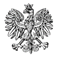 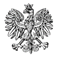 WPS-II.431.1.36.2022.SEPani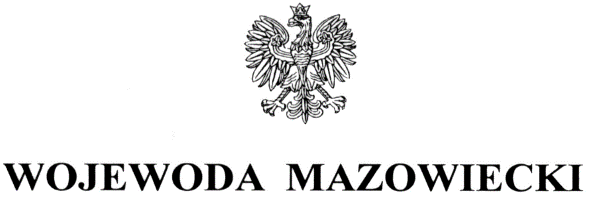 Anna KaczmarekDyrektorDomu Pomocy Społecznej „Kombatant” w Legionowieul. Jagiellońska 71
05-120 Legionowo                                                          ZALECENIA POKONTROLNE
Na podstawie art. 127 ust. 1 w związku z art. 22 pkt 8 ustawy z dnia 12 marca 2004 r. 
o pomocy społecznej (Dz. U. z 2021 r. poz. 2268, z późn. zm) oraz Rozporządzenia Ministra Rodziny i Polityki Społecznej z dnia 9 grudnia 2020 r. w sprawie nadzoru i kontroli w pomocy społecznej (Dz. U. z 2020 r. poz. 2285) zespół inspektorów Wydziału Polityki Społecznej Mazowieckiego Urzędu Wojewódzkiego w Warszawie w dniach od 21 lipca do 30 września 2022 r. (na terenie Domu w dniach 6-9 września 2022 r.) przeprowadził kontrolę kompleksową w kierowanym przez Panią Domu Pomocy Społecznej „Kombatant” 
w Legionowie. Zakres kontroli obejmował jakość usług świadczonych przez dom pomocy społecznej, stan i strukturę zatrudnienia pracowników domu pomocy społecznej oraz zgodność zatrudnienia z wymaganymi kwalifikacjami, przestrzeganie praw mieszkańców 
w okresie od 1 stycznia 2021 r. do dnia kontroli.

Szczegółowy opis, ocenę skontrolowanej działalności, zakres przyczyny i skutki stwierdzonych nieprawidłowości zostały przedstawione w protokole kontroli kompleksowej podpisanym bez zastrzeżeń przez dyrektora Domu 10 listopada 2022 r.

Dom Pomocy Społecznej „Kombatant” w Legionowie jest stacjonarną jednostką organizacyjną pomocy społecznej prowadzoną przez Powiat Legionowski. Dom przeznaczony
jest dla 92 osób w podeszłym wieku oraz osób przewlekle somatycznie chorych. 
W dniu kontroli w jednostce przebywało 79 mieszkańców. Decyzją Wojewody Mazowieckiego nr 9013/41/17/2002 z dnia 01 lipca 2002 r. podmiot prowadzący otrzymał zezwolenie na prowadzenie Domu na czas nieokreślony. Dom wpisany jest do Rejestru domów pomocy społecznej województwa mazowieckiego pod poz. nr 5.

Działalność Domu Pomocy Społecznej „Kombatant” w Legionowie oceniono pozytywnie pomimo nieprawidłowości. Wobec przedstawionej w protokole oceny dotyczącej funkcjonowania Domu Pomocy Społecznej „Kombatant” w Legionowie stosownie do art. 128 ustawy z dnia 12 marca 2004 r. o pomocy społecznej w celu usunięcia stwierdzonych nieprawidłowości zwracam się o realizację następujących zaleceń pokontrolnych:
Utworzyć w Domu palarnię, zgodnie § 6 ust. 1 pkt 2 lit. h rozporządzenia 
w sprawie domu pomocy społecznej.Zapewnić każdemu mieszkańcowi dostęp do przycisku systemu przyzywowo-alarmowego.Podjąć działania mające na celu modernizację/remont łazienek i toalet znajdujących się przy pokojach mieszkańców.Prowadzić indywidualne plany wsparcia mieszkańca Domu zawierające ocenę stopnia zaspokojenia potrzeb mieszkańca w ramach wyznaczonych celów, informacje 
o  terminach, osobach odpowiedzialnych za realizację planu oraz wskazaniach 
dot. dalszych działań. Organizować szkolenia pracowników zespołu terapeutyczno-opiekuńczego stosownie do wymogu określonego w treści § 6 ust. 2 pkt 4 rozporządzenia w sprawie domów pomocy społecznej.Prowadzić dzienniki zajęć terapeutycznych oraz rehabilitacyjnych w sposób umożliwiający ustalenie rzeczywistego czasu pracy, zakresu, rodzaju i formy prowadzonych zajęć z mieszkańcem, ocenę podejmowanych działań, imiona 
i nazwiska oraz liczbę uczestników.
Jednostka organizacyjna pomocy społecznej w terminie 30 dni od otrzymania niniejszych zaleceń pokontrolnych obowiązana jest do powiadomienia Wojewody Mazowieckiego o ich realizacji na adres: Mazowiecki Urząd Wojewódzki w Warszawie Wydział Polityki Społecznej, pl. Bankowy 3/5, 00-950 Warszawa.

						Pouczenie
Zgodnie z art. 128 ustawy z dnia 12 marca 2004 r. o pomocy społecznej (Dz. U. z 2021 r. 
poz. 2268, z późn. zm.) kontrolowana jednostka może, w terminie 7 dni od dnia otrzymania zaleceń pokontrolnych, zgłosić do nich zastrzeżenia do Wojewody Mazowieckiego za pośrednictwem Wydziału Polityki Społecznej.

Zgodnie z art. 130 ust. 1 ustawy z dnia 12 marca 2004 r. o pomocy społecznej, kto nie realizuje zaleceń pokontrolnych – podlega karze pieniężnej w wysokości od 500 zł do 
12 000 zł.
z up. WOJEWODY MAZOWIECKIEGOKinga JuraZastępca DyrektoraWydziału Polityki Społecznej	Do wiadomości:
1. Pan Sylwester Sokolnicki, Starosta Powiatu Legionowskiego
2. aa